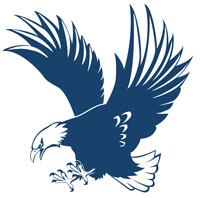 UPCOMING EVENTS -FEB. 21NO SCHOOL-FEB. 24CHAPEL PRESCHOOL 1:30K-12 2PM-MARCH 10PARENT/TEACHER CONFERENCE-MARCH 11REMOTE LEARNING-MARCH 14   REMOTE LEARNINGTEACHER TRAINING-MARCH 17  DINNER AND AUCTIONHS TRIP FUNDRAISER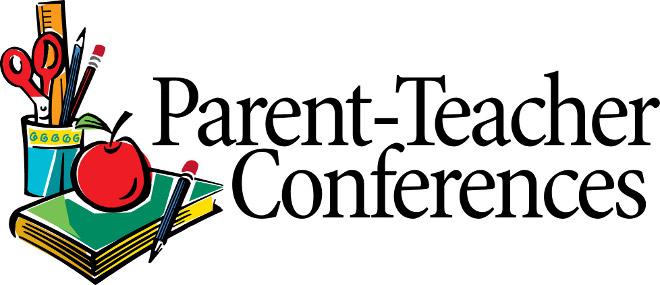 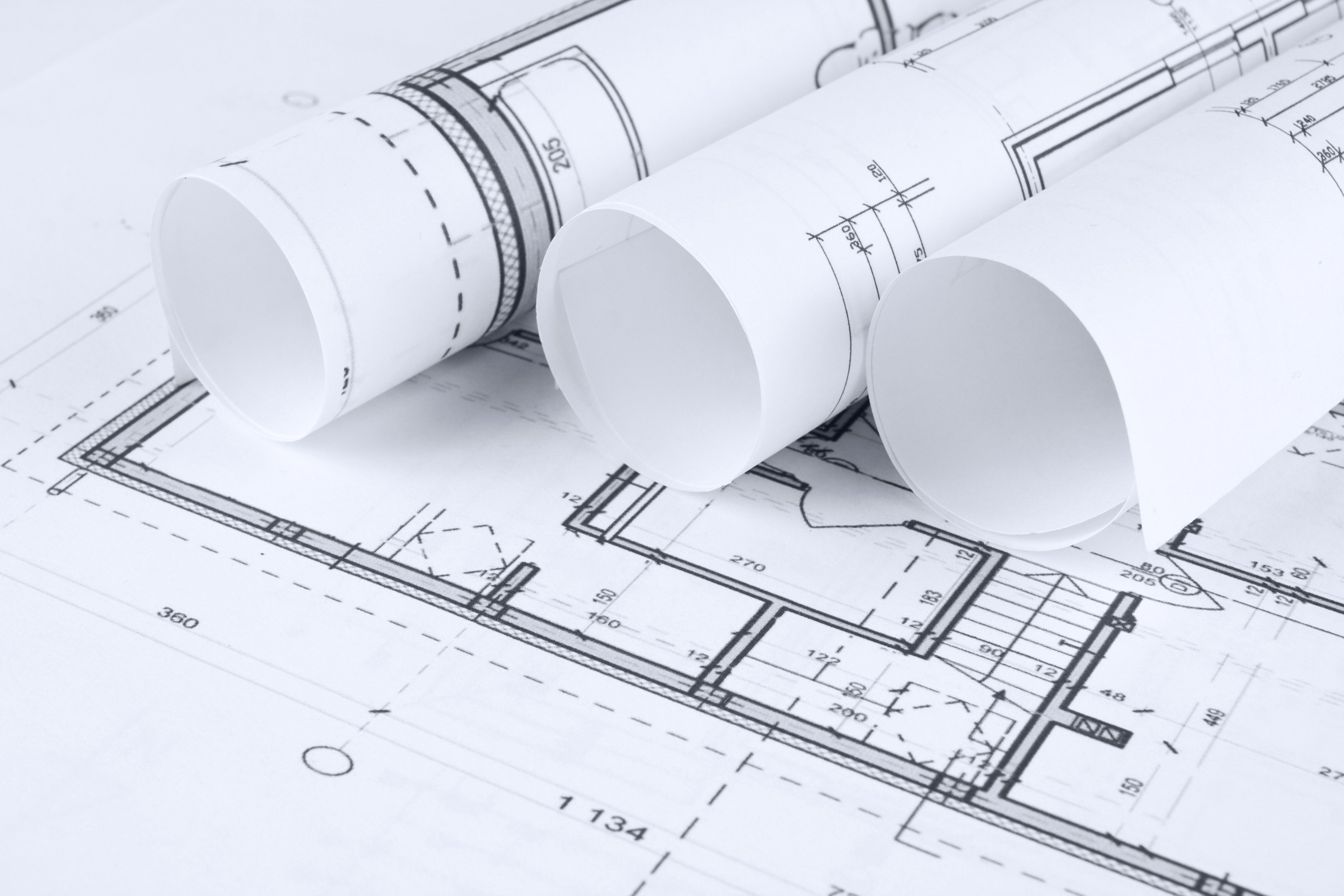 